  Odpolední povídání o dětech a výchověLektorka: Mgr. Nicole HovorkováÚterý 18. února 2020 – MŠ Nové Hrady, duhová budova - třída BroučkůÚterý 25. února 2020 – MŠ Trhové Sviny, Budovatelská ul. – červená třídaVždy od 16:00 – 17:30Jak vychovávat????? 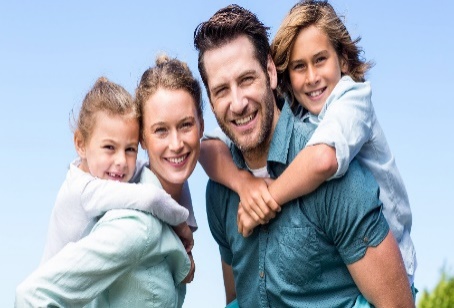 Šťastná rodina = šťastné dítěZdravě sebevědomý rodič = zdravě sebevědomé dítěPohled na výchovu očima dítěteZákladní potřeby dětíKdo mi s problematikou výchovy může pomoci, když to potřebujeme?„Nikdy nedoženete čas, který jste jim nevěnovali, když byly v hnízdě, malé a zranitelné.“ „Z toho, co říkáte, si nic nedělají. Spíš si všímají všeho, co děláte, a hlavně, kdo jste.“„Vždycky je ujišťujte, že znamenají víc než jejich chyby.“  Guy GilbertProjekt MAP II pro ORP Trhové SvinyCZ.02.3.68./0.0/0.0/17_047/0008633Seminář je hrazen z prostředků projektu MAP II pro ORP Trhové Sviny.